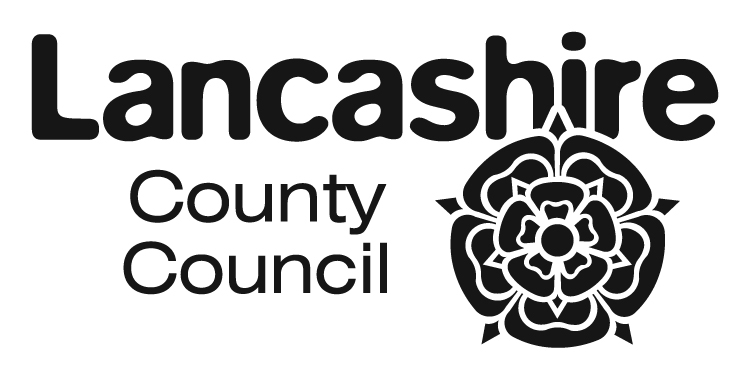 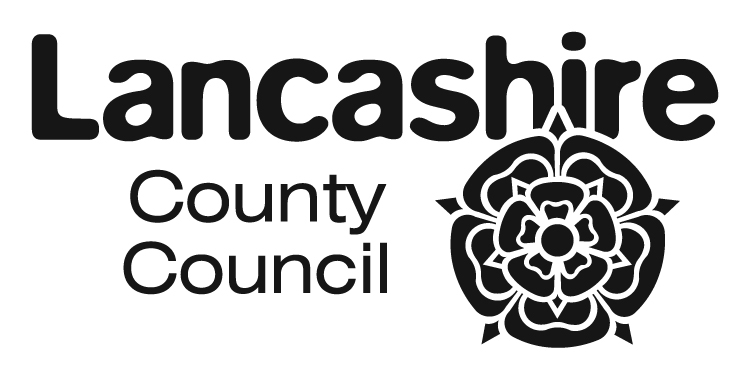 Dear Parent or Carer,The school can claim Pupil Premium Grant funding for pupils whose parents/carers are in receipt of certain benefits. The benefits are listed below for information. If you let us know that you are in receipt of one of the qualifying benefits then the school your child attends can benefit from additional funding. This is known as the Pupil Premium. This is worth over £1,300 per pupil for the school your child attends.We'll make it as easy as we can for you to register with us.  There's no fuss – just provide us with some basic details and we'll do the rest.The school can qualify for the pupil premium if you are receiving one of the following:Income SupportIncome Based Jobseeker's AllowanceIncome Related ESA (Employment and Support Allowance)Guarantee Element of State Pension CreditSupport under Part VI of the Immigration and Asylum Act 1999Child Tax Credit and with an annual income of less than £16,190 and not receiving Working Tax Credit.Working Tax Credit 'run on' – the payment you receive for a further four weeks after you stop qualifying for Working Tax CreditUniversal CreditIf you meet any of these criteria we do urge you to register. All you need to do is complete the simple form on the reverse side of this letter and send it to your child’s school.  CONTACT DETAILS FOR EDUCATION OFFICES(The information below is correct as at March 2016)Please complete in block capitalsPlease answer all of the following questions:					        Please Circle* If you are entitled to Working Tax Credit you will not qualify (subject to qualification criteria 7 overleaf).*Please note that if you are in receipt of Universal Credit you will need to supply a copy of your full Award Notice to the school your child attends.We'll need to check if you are eligible. So that we can do this, can you give us your consent here please.I agree to Lancashire County Council checking my details with relevant government departments or other agencies to assess my initial and ongoing entitlement to Pupil Premium Grant funding.Signed ..........................................................................Date ........................................................NORTH AREAIf you live in Lancaster, Wyre or The FyldeArea Education OfficeWhite Cross Education CentreQuarry Road Lancaster LA1 3SESOUTH AREAIf you live in Preston, South Ribble,West Lancashire or ChorleyArea Education OfficeJoint Divisional OfficesEast CliffPreston PR1 3JTEAST AREAIf you live in Burnley,Hyndburn / Ribble Valley,Pendle or RossendaleArea Education Office44 Union StreetAccringtonBB5 1PLBenefit Claimant's Name (Mr/Mrs/Miss/Ms)Benefit Claimant's Name (Mr/Mrs/Miss/Ms)Benefit Claimant's Date of Birth Benefit Claimant's Date of Birth Benefit Claimant's NI NumberBenefit Claimant's NI NumberAddressPostcodeEmail addressPhone/mobileName of child/children attending schoolName of child/children attending schoolM/FDOBSchool attendedPupil SurnamePupil First NameM/FDOBSchool attendedI am the parent/legal guardian of the child/children above and receive benefits for themYesNoI receive Income Support or Income Based Job Seekers AllowanceYesNoI receive Income Related Employment and Support AllowanceYesNoI receive Child Tax Credit, my annual income is less than £16,190 and I don't receive Working Tax Credit *YesNoI receive the Guarantee Element of State Pension CreditYesNoI receive support under Part VI of the Immigration and Asylum Act 1999YesNoI receive Universal CreditYesNo